	2016-2017 Membership Directory & Buyer’s Guide Addendum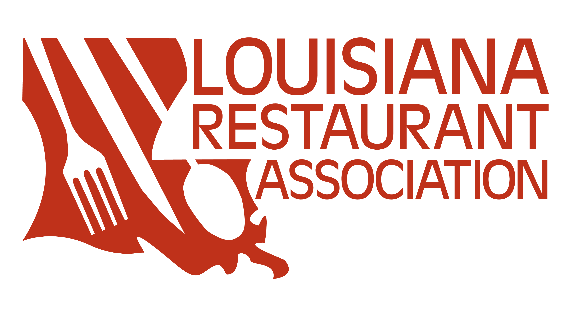 (as of Oct. 31, 2016)This addendum includes member data that has been updated since the date of publication of the 2016-2017 Membership Directory & Buyer’s Guide. We are converting future directories to a fully digital online format. Until that is complete, we will continue to update this document. Please print and insert it into your directory as a reference. If your contact information needs to be updated,please contact the LRA Membership Department at (504) 454-2277.RESTAURANT MEMBERSBernard’s Cajun Sea-FryJames Bernard204 Bryan St, Cottonport, LA 71327318-876-2136custserv@jbernardseafood.netSammy’s Grill—Zachary20335 Old Scenic Hwy, Zachary, LA 70791225-654-5355Sammy’s Grill—Wax Road14800 Wax Rd, Baton Rouge, LA 70818225-262-6455Sammy’s Grill—Highland Road8635 Highland Rd, Baton Rouge, LA 70808225-766-9600Sammy’s Grill—Prairieville16400 Airline Hwy, Prairieville, LA 70769225-313-6025Vieux Carre MarketTherese Nagem1623 North 18th St, Monroe, LA 71201318-388-2228info@vieuxcarremarket.comASSOCIATE MEMBERSTrenton Appliance CompanyRichard Allen2054 Old Natchitoches Rd, W Monroe, LA 71292318-323-7725trentonappliance@comcast.netTrenton Warehouse Appliance Terri Hearn304 Trenton St., Monroe, LA 71201318-325-6707trentonwarehouse@gmail.com 